Directions: Figure out the total number of boards and total cost to build 5 of these trash cans.Work out your math on paper but write your final answer in the table at the bottom of the page. Dimensions of cut boards for one trash canA – 18 – 2×4 – 1′ 6″B – 4 – 2×4 – 1′ 5 1/2″C – 4 – 2×4 – 1′ 8″D – 4 – 2×4 – 1′ 2 1/2″E – 4 – 2×4 – 3 1/2″F – 2 – 2×4 – 1′ 9″ (45-degree angle cuts)G – 2 – 2×4 – 1′ 9 1/2″ (45-degree angle cuts)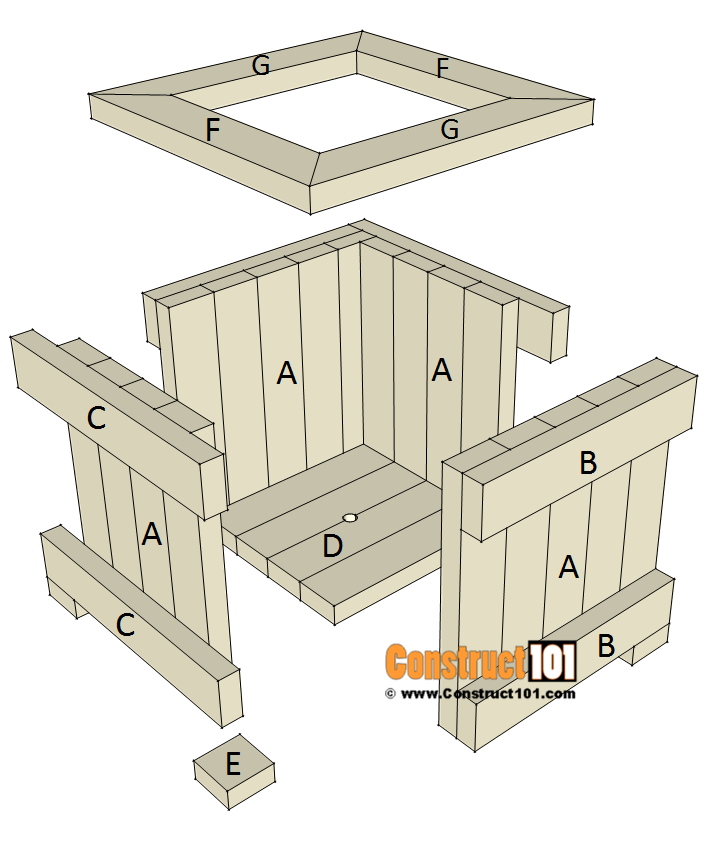 KeyGrading # of boards     		 Grading total cost<39 = 0 points				$208.6337-38 = 2 points			$188.6335-36 = 4 points			$168.6333-34 = 6 points			$148.6331-32 = 8 points			$138.6330 = 10 points 		         10 points = $128.63 29-28 = 8 points			$118.6327-26 = 6 points			$108.6325-24 = 4 points			$88.6323-22 = 2 points 			$68.63<21 = 0 					$48.63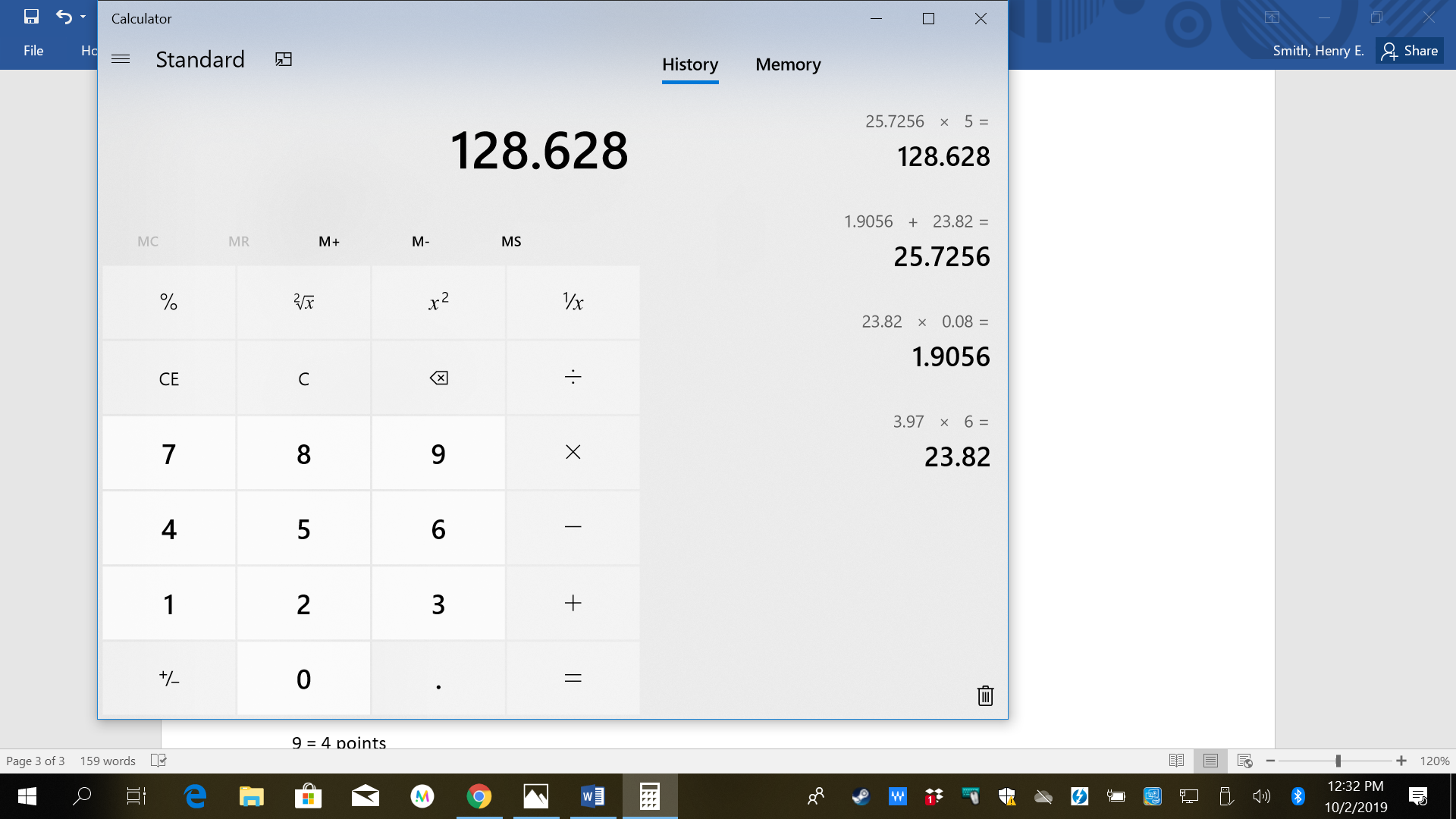 Materialsprice2”x4”x8’ treated3.97 per boardSales tax8.00% Number of 2”x4”x8’ boards needed to build 5 cansTotal cost of wood plus taxes to build 5 cans# of 2”x4”x8’ boards needed to build 5 cansTotal cost of wood plus taxes to build 5 cans30$128.63